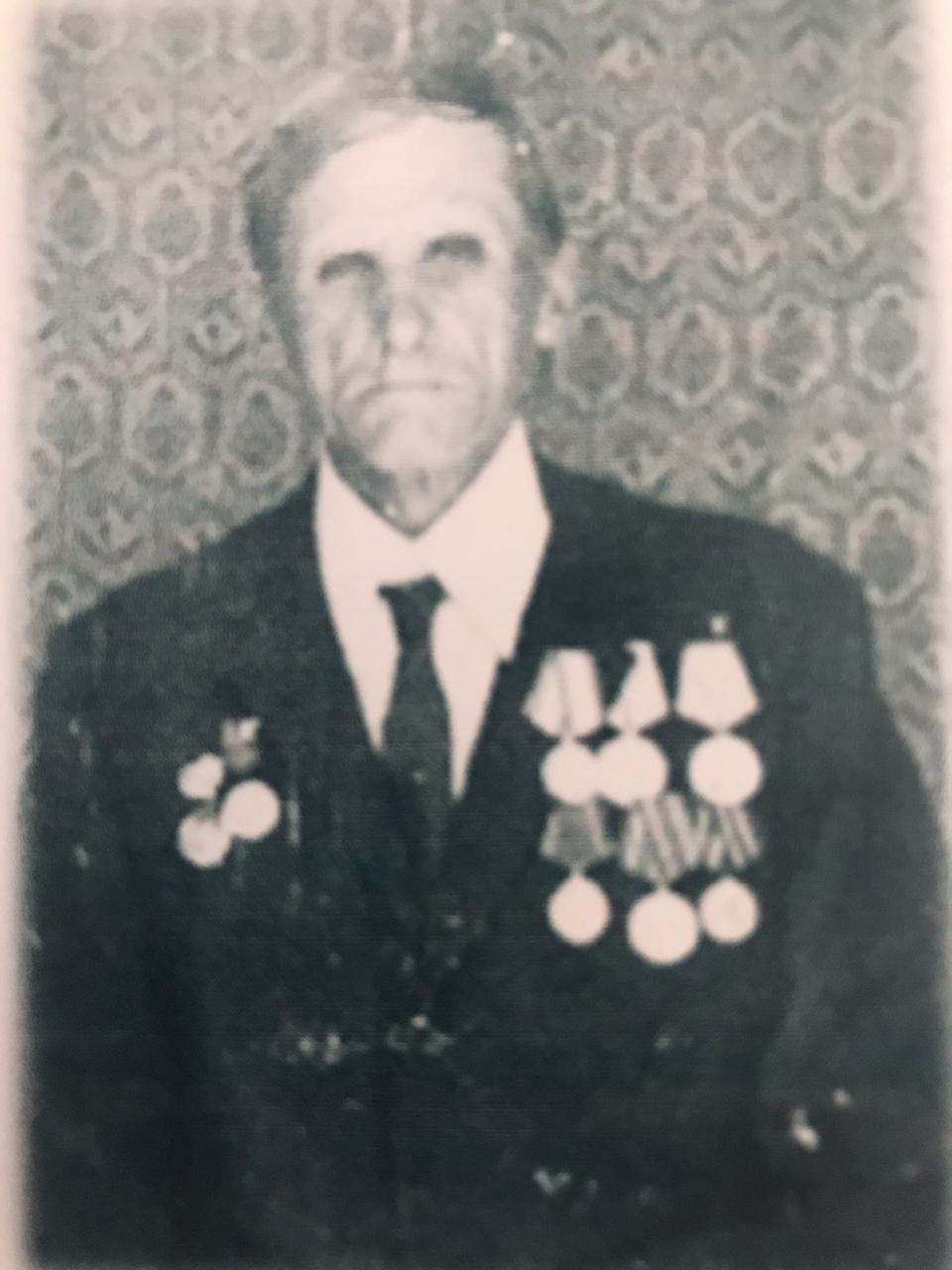 Кобецкой Василий Кузьмич31.07.1916 – 18.12.1986